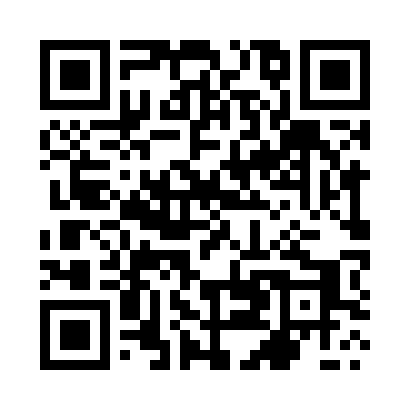 Ramadan times for Ruze, PolandMon 11 Mar 2024 - Wed 10 Apr 2024High Latitude Method: Angle Based RulePrayer Calculation Method: Muslim World LeagueAsar Calculation Method: HanafiPrayer times provided by https://www.salahtimes.comDateDayFajrSuhurSunriseDhuhrAsrIftarMaghribIsha11Mon4:114:116:0611:533:445:415:417:3012Tue4:084:086:0411:533:455:435:437:3213Wed4:064:066:0211:533:475:455:457:3414Thu4:034:035:5911:523:485:465:467:3615Fri4:004:005:5711:523:505:485:487:3816Sat3:583:585:5511:523:515:505:507:4017Sun3:553:555:5211:523:535:525:527:4218Mon3:523:525:5011:513:545:545:547:4419Tue3:503:505:4711:513:555:565:567:4620Wed3:473:475:4511:513:575:575:577:4821Thu3:443:445:4311:503:585:595:597:5022Fri3:413:415:4011:504:006:016:017:5323Sat3:393:395:3811:504:016:036:037:5524Sun3:363:365:3511:494:036:056:057:5725Mon3:333:335:3311:494:046:066:067:5926Tue3:303:305:3111:494:056:086:088:0127Wed3:273:275:2811:494:076:106:108:0428Thu3:243:245:2611:484:086:126:128:0629Fri3:213:215:2311:484:096:136:138:0830Sat3:183:185:2111:484:116:156:158:1031Sun4:154:156:1912:475:127:177:179:131Mon4:124:126:1612:475:137:197:199:152Tue4:094:096:1412:475:157:217:219:173Wed4:064:066:1212:465:167:227:229:204Thu4:034:036:0912:465:177:247:249:225Fri4:004:006:0712:465:197:267:269:256Sat3:573:576:0412:465:207:287:289:277Sun3:543:546:0212:455:217:307:309:308Mon3:513:516:0012:455:227:317:319:329Tue3:473:475:5712:455:247:337:339:3510Wed3:443:445:5512:455:257:357:359:38